Building the Teva Objective: Children will use the Torah’s instructions to create a teva. They will use drama in order to further understand the story. They will take their rain sticks into the teva to create the sensation of rain. Materials: Blocks, chairs, large butcher paper, tape, face paint, smartboard with photograph of modern built teva in Kentucky (https://arkencounter.com/). Method: Read the Torah’s description of the ark. “How should we build that in our classroom?”“What are some ideas?”There are people in Kentucky who decided to build a teva in the exact way the Torah told Noach to. Here is a photograph of it. It is HUGE. We are going to try something similar so put on your architecture hats! Set chairs up in a circle in the center of the room. Take a roll of paper and using tape, roll it around the chairs and stick it on. Get our large blocks. Have children create outer walls. While some children are building the Teva, other children should be getting their faces painted like animals. When the teva is built and everyone’s face is painted, dramatize the story. Walk out of the classroom and from the Torah, read the line of Noach calling all the sets of animals to his teva. Turn on thunderstorm sounds and sit in the teva together. Turn out the lights for a full mabul effect. Pick a person to be a bird and have them fly off to find a branch. When the bird comes back the second time, turn back on the lights to finish the lesson. 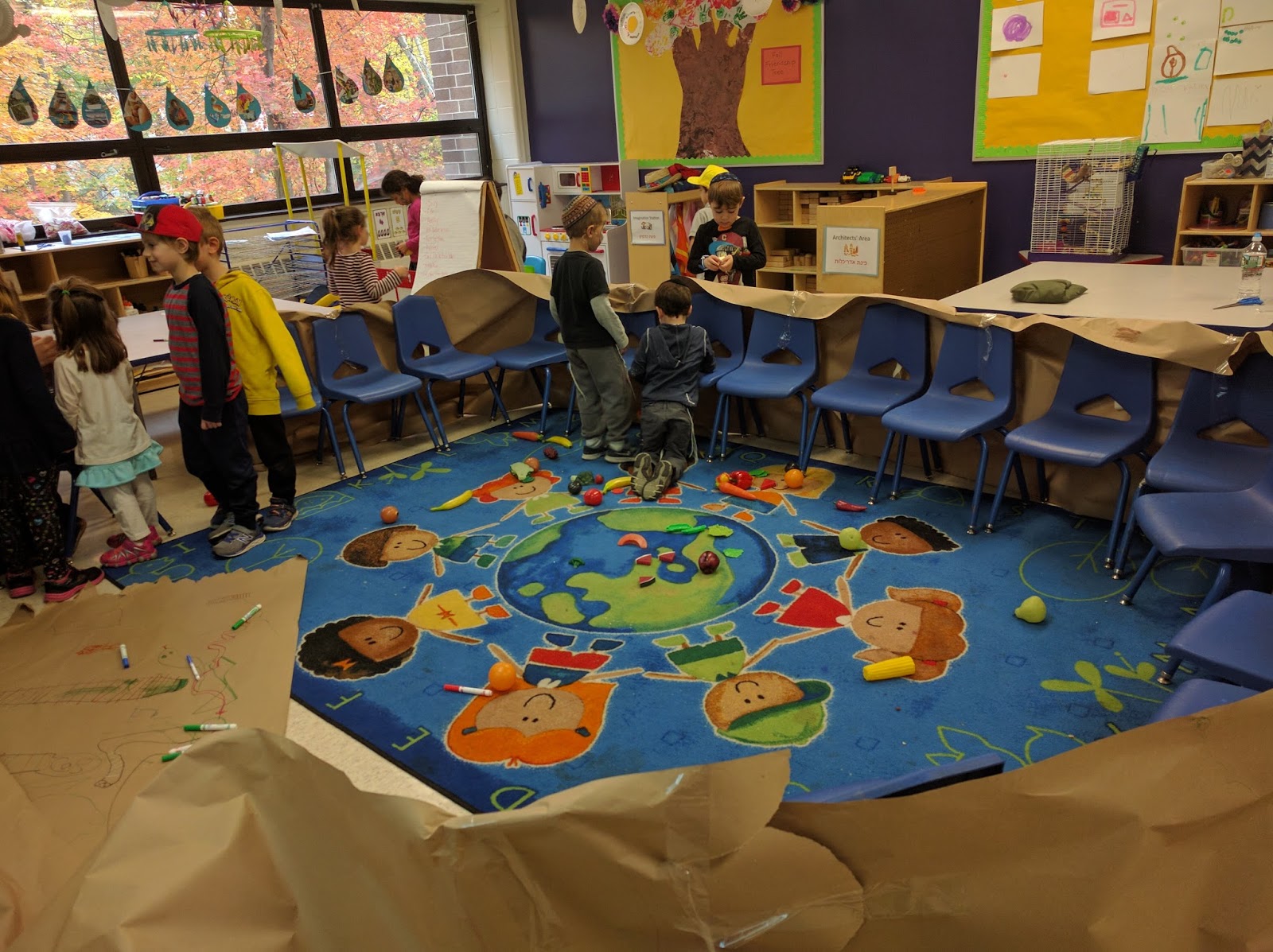 